A.	Справочная информация1.	С 2014 года на собраниях Совета ПК-14 и собраниях РГС-ФЛР обсуждается вопрос о получении доходов от международных ресурсов нумерации (INR) в свете Резолюции 158 (Гвадалахара, 2010 год), поручившей Совету изучить возможность для МСЭ получения дополнительного дохода, возможно, путем выявления новых финансовых ресурсов, не связанных с членскими взносами. В соответствии с инструкцией Совета 2014 года была создана группа экспертов в рамках ИК2 МСЭ-Т, которая представила Директору БСЭ свой отчет. Была проведена официальная консультация, и результат доведен до сведения Совета 2015 года. Подробнее см. https://www.itu.int/net/ITU-T/forms/qs-inr-ms/rev-gen-inr.aspx. 2.	Обсуждение вопроса о получении доходов по линии INR продолжилось на Совете 2016 года. БСЭ представило документ C16/69 с описанием деятельности МСЭ, связанной с получением доходов по линии международных ресурсов нумерации (INR), в период после Совета 2014 года, в ответ на запрос РГС-ФЛР о том, чтобы Совету 2016 года были "предоставлены все соответствующие документы". Соединенные Штаты и Саудовская Аравия представили соответственно документы C16/79 и C16/96, изложив свои взгляды на получение доходов по линии INR. Некоторые Советники выступили в поддержку рекомендации C16/69 и предложения C16/96 о получении доходов по линии INR в рамках общих усилий МСЭ по выполнению Решения 5 ПК и Резолюции 158. Другие не поддержали эту идею и не видят необходимости в каком-либо дальнейшем изучении этого вопроса. Консенсуса достигнуто не было. Совет поручил секретариату представить Совету 2017 года финансовые последствия предложений по INR, обсуждавшихся на Совете 2016 года, с учетом различных мнений, высказанных Советниками.3.	ВАСЭ-16 утвердила Резолюцию 85 "Укрепление и диверсификация ресурсов Сектора стандартизации электросвязи МСЭ", в которой решено поручить Директору Бюро стандартизации электросвязи принять участие в исследовании, упомянутом в пункте b) раздела отмечая в отношении возможных новых мер для получения дополнительных доходов для МСЭ-Т, включая доходы, которые могут быть получены по линии INR и проверок на соответствие, и функциональную совместимость.B.	Предложения4.	С 2014 года предлагаются и обсуждаются различные варианты взимания сборов по линии INR, в том числе: повышение единовременной платы за UIFN и IIN, сбор ежегодной платы за UIFN, IIN, SANC/ISPC, MCC/MNC и ICC, сбор ежегодной платы за каждый номер E.164, а также требование предоставлять INR (включая номера E.164, MNC и ISPC) только членам МСЭ-Т. Что касается ежегодных сборов, то один из вариантов заключается в том, чтобы не разделять членов и нечленов, а другой – чтобы взимать ежегодные взносы только с нечленов. Ниже представлены предложения, обсуждавшиеся на Совете 2016 года.5.	Саудовская Аравия сделала следующее предложение (C16/96)"Ввиду вышеизложенного и в качестве шага по выполнению поручений, данных в Решении 5 и Резолюции 158, Саудовская Аравия поддерживает следующие предложения.Взимать ежегодный сбор за каждый присвоенный UIFN и IIN. Мы предлагаем Совету поручить РГС-ФЛР установить соответствующий размер сбора, учитывая сопоставимые оценочные показатели, определенные Группой экспертов: 20 швейцарских франков за каждый присвоенный UIFN и 100 швейцарских франков за каждый зарегистрированный IIN.Изучить вопрос о требовании членства в МСЭ-Т для сторон, которым присваиваются INR".Первое предложение Саудовской Аравии, а также предложение о повышении единовременных регистрационных сборов за UIFN и IIN, которое обсуждалось на различных собраниях, подробно описаны ниже с учетом того, что МСЭ уже взимает плату со сторон, которым присваиваются UIFN и IIN.C.	Анализ финансовых последствий6.	Предложение 1. Сбор ежегодного взноса в размере 20 швейцарских франков за UIFN 
и 100 швейцарских франков за IINВ основе предложенной модели лежали следующие допущения.Не будут вноситься изменения в ныне действующие правила и процедуры присвоения. Это означает, что в дальнейшем номера будут присваиваться так же, как и в настоящее время. Соответственно возможность присвоения в обход национальных властей или национальной нумерации исключается.Не будут вноситься изменения в ныне действующие механизмы мониторинга присвоения и использования присвоенных ресурсов. Ежегодный сбор за INR будут уплачивать только те организации данной страны, которые не являются членами МСЭ-T.Государства-Члены, а также Члены Сектора и Ассоциированные члены МСЭ-Т данной страны не понесут дополнительных расходов.Решение о введении новых сборов не будет иметь обратной силы – тот, кому присвоен ресурс, не будет уплачивать ежегодные сборы за истекшие годы.Если совокупный объем ежегодных сборов, взимаемых с нечлена МСЭ-T, превышает 10 600 швейцарских франков, будет считаться, что этот нечлен приобрел статус ассоциированного члена одной из исследовательских комиссий МСЭ-Т, чей членский взнос составляет 10 600 швейцарских франков в год, а если совокупный объем ежегодных сборов, взимаемых с нечлена МСЭ-T, который относится к категории развивающихся стран, упомянутой в Резолюции 170 (Пересм. Пусан, 2014 год), превышает 3975 швейцарских франков, будет считаться, что этот нечлен приобрел статус Члена Сектора МСЭ-Т, чей членский взнос составляет 3975 швейцарских франков в год.Нечлены МСЭ-T, которые уплачивают ежегодный сбор, в качестве преимущества получат доступ к базам данных INR, который в настоящее время предоставляется только Государствам-Членам и Членам Сектора МСЭ-Т.Ниже приведена таблица распределения UIFN и IIN среди членов и нечленов МСЭ-Т.Если предположить, что ежегодный взнос составит 20 швейцарских франков за UIFN и 100 швейцарских франков за IIN и не будет возвращен ни один UIFN, то общий годовой доход от нечленов составит 164 560 швейцарских франков в год, включая членские взносы тех компаний, которым дешевле стать ассоциированным членом (четыре компании, которым в общей сложности присвоено более 5600 UIFN и IIN).7.	Предложение 2. Повысить единовременные регистрационные сборы 
до 300 швейцарских франков за UIFN и 150 швейцарских франков за IINВ настоящее время единовременный регистрационный сбор составляет 200 швейцарских франков за присвоенный UIFN и 80 швейцарских франков за присвоенный IIN. Предлагается повысить единовременный регистрационный сбор с 200 до 300 швейцарских франков за UIFN и с 80 до 150 швейцарских франков за IIN.Если единовременный регистрационный сбор будет повышен, то с учетом того, что в настоящее время назначается приблизительно 750 UIFN и 20 IIN в год, будет получен следующий доход.При суммировании двух предложений общий дополнительный годовой доход от INR составит 240 960 швейцарских франков (164 560 швейцарских франков от ежегодных сборов и 76 400 швейцарских франков от повышения единовременных платежей). Общий годовой доход составит 392 560 швейцарских франков (164 560 швейцарских франков от ежегодных сборов и 228 000 швейцарских франков от повышения разовых сборов).D.	Расходы Секретариата МСЭ по администрированию INR8.	Ниже приведена таблица фактических расходов МСЭ на распределение INR в 2016 году, регулируемое соответствующими Рекомендациями МСЭ-Т. Все цифры – в тысячах швейцарских франков.Фактические расходы, рассчитанные выше, основаны на методологии распределения затрат (Решение 535), измененной Советом на его сессии 2014 года и вступившей в силу 1 января 2016 года. Расходы Генерального секретариата (столбец "Распределение вспомогательных расходов") распределяются БСЭ через механизм распределения расходов (по количеству должностей). Расходы БСЭ (столбец "Распределение БСЭ") относятся к результатам деятельности посредством анализа распределения времени. Расходы на документацию (столбец "Документация") относятся к работам по переводу и набору текста.Расходы МСЭ на распределение только UIFN и IIN можно оценить примерно в 400 000 швейцарских франков.E.	Резюме9.	Ожидаемый доход в результате реализации двух предложений (ежегодная плата в размере 20 швейцарских франков за UIFN и 100 швейцарских франков за IIN, повышение разового регистрационного сбора до 300 швейцарских франков за UIFN и 150 швейцарских франков за IIN) составит 392 560 швейцарских франков и покроет расходы на распределение как UIFN, так и IIN.__________________________Совет 2017
Женева, 15–25 мая 2017 года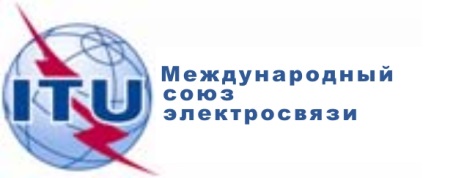 Пункт повестки дня: ADM 19Документ C17/43-RПункт повестки дня: ADM 1931 марта 2017 годаПункт повестки дня: ADM 19Оригинал: английскийОтчет Генерального секретаряОтчет Генерального секретаряПРЕДЛОЖЕНИЯ ПО УВЕЛИЧЕНИЮ ДОХОДОВ
по линии международных ресурсов нумерации (INR)ПРЕДЛОЖЕНИЯ ПО УВЕЛИЧЕНИЮ ДОХОДОВ
по линии международных ресурсов нумерации (INR)РезюмеПосле обсуждения, которое состоялось на Совете 2016 года, в этом отчете резюмируются финансовые последствия двух предложений по увеличению доходов по линии международных ресурсов нумерации (INR): 1) взимать ежегодную плату за UIFN и IIN; 2) повысить единовременную регистрационную плату за UIFN и IIN.Необходимые действияСовету предлагается рассмотреть предложения, содержащиеся в настоящем отчете.____________Справочные материалыC16/69, C16/96, CWG-FHR 5/25, DT/63, C16/DL/7, C14/111, PP14/91INRСостояние наКоличество номеров у членовКоличество номеров у нечленовОбщее количество номеровКоличество владельцев номеров (члены)Количество владельцев номеров (нечлены)UIFN23 октября 2014 года28 3828 61837 0004369IIN1 августа 2014 года10062372370562Количество номеров 
у нечленовПредлагаемая годовая платаГодовой доход от нечленовUIFN8 61820 швейцарских франков172 360IIN623100 швейцарских франков62 300Итого9 241-234 660Отключение 10 600 164 560INRКоличество номеров, назначаемых в годПредлагаемый разовый регистрационный сбор 
(швейцарские франки)Общий годовой доход
(швейцарские франки)Дополнительный доход по сравнению с текущими взносами
(швейцарские
франки)UIFN750300225 000 75 000 IIN201503 000 1 400 Итого770–228 000 76 400 Номер результатаНаименование результата деятельностиРаспре-
деление
БСЭРаспре-
деление
вспомога-
тельных
расходовДокумента-цияИтогоT3.2Распределение относящихся к международной электросвязи ресурсов нумерации, наименования, адресации и идентификации в соответствии с Рекомендациями и процедурами МСЭ-Т                                   439                            444                               883T4.4Оперативный бюллетень МСЭ                      176                            168                             109                                453 Общие расходы, связанные с INRОбщие расходы, связанные с INR                    615                            612                             109                           1 336 